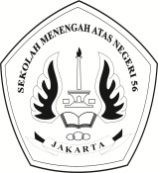 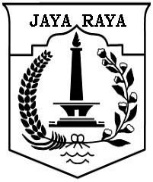 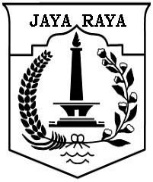 	ULANGAN  AKHIR SEMESTER 2015 / 2016LEMBAR SOALPETUNJUK :Tulis nama dan nomor peserta Anda pada lembar jawaban.Dahulukan menjawab soal-soal yang dianggap mudah.Kerjakan pada lembar jawaban yang disediakan.Bentuk soal essay terstruktur.Tidak diperbolehkan menggunakan kalkulator.Periksalah pekerjaan Anda sebelum diserahkan kepada pengawas.	Jawablah pertanyaan-pertanyaan di bawah ini1.  Darwin mengemukakan bahwa evolusi terjadi karena seleksi alam. Jelaskan bagaimana seleksi alam yang dialami oleh kupu-kupu Biston betularia.2.  Pada suatu wilayah yang penduduknya berjumlah 10.000 orang terdapat 4 orang penderita albino. Sifat albino dikendalikan oleh gen homozigot resesif ( aa ). Berapakah jumlah orang pembawa sifat albino yang heterozigot ?3.  Salah satu bioteknologi modern adalah dikenalnya istilah kloning. Jelaskan proses yang dilakukan Dr. Ian Willmut dalam melakukan kloning pada domba sehingga terciptanya domba Dolly. 4. Tuliskan 5 ( lima ) produk makanan hasil fermentasi beserta nama mikroorganisme yang berperan.5. Tuliskan 3 ( tiga ) point etika dalam bioetika